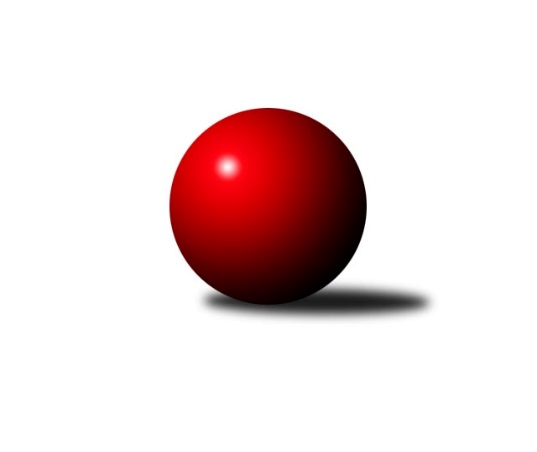 Č.22Ročník 2017/2018	20.5.2024 1. KLZ 2017/2018Statistika 22. kolaTabulka družstev:		družstvo	záp	výh	rem	proh	skore	sety	průměr	body	plné	dorážka	chyby	1.	KK Slovan Rosice	22	21	1	0	135.5 : 40.5 	(330.0 : 198.0)	3411	43	2237	1173	16.2	2.	KK Blansko	22	15	0	7	110.0 : 66.0 	(288.0 : 240.0)	3260	30	2185	1075	21.3	3.	TJ Spartak Přerov	22	11	4	7	100.0 : 76.0 	(289.0 : 239.0)	3249	26	2181	1068	25.8	4.	KC Zlín	22	12	1	9	96.0 : 80.0 	(266.0 : 262.0)	3256	25	2196	1060	30.7	5.	KK Slavia Praha	22	11	3	8	94.0 : 82.0 	(262.5 : 265.5)	3262	25	2192	1069	25.5	6.	SKK  Náchod	22	10	3	9	94.5 : 81.5 	(276.5 : 251.5)	3248	23	2172	1076	28.2	7.	TJ Sokol Duchcov	22	9	3	10	85.0 : 91.0 	(269.5 : 258.5)	3223	21	2168	1055	32.6	8.	SKK Rokycany	22	9	0	13	79.0 : 97.0 	(246.0 : 282.0)	3204	18	2179	1024	31.1	9.	KK Konstruktiva Praha	22	7	2	13	74.0 : 102.0 	(256.0 : 272.0)	3224	16	2177	1046	32.5	10.	SKK Jičín	22	6	3	13	66.5 : 109.5 	(232.5 : 295.5)	3168	15	2146	1022	31.1	11.	TJ Valašské Meziříčí	22	6	2	14	71.0 : 105.0 	(245.5 : 282.5)	3218	14	2172	1046	30.1	12.	SK Žižkov Praha	22	3	2	17	50.5 : 125.5 	(206.5 : 321.5)	3053	8	2102	951	42.3Tabulka doma:		družstvo	záp	výh	rem	proh	skore	sety	průměr	body	maximum	minimum	1.	KK Slovan Rosice	11	10	1	0	70.0 : 18.0 	(168.0 : 96.0)	3393	21	3491	3254	2.	KK Blansko	11	10	0	1	69.0 : 19.0 	(160.5 : 103.5)	3293	20	3359	3232	3.	SKK Rokycany	11	8	0	3	53.5 : 34.5 	(137.5 : 126.5)	3314	16	3432	3238	4.	SKK  Náchod	11	7	1	3	54.0 : 34.0 	(142.0 : 122.0)	3251	15	3317	3193	5.	KC Zlín	11	7	1	3	54.0 : 34.0 	(138.0 : 126.0)	3164	15	3244	3114	6.	TJ Sokol Duchcov	11	6	2	3	53.0 : 35.0 	(150.0 : 114.0)	3200	14	3275	3130	7.	KK Slavia Praha	11	6	2	3	51.0 : 37.0 	(135.0 : 129.0)	3247	14	3336	3095	8.	TJ Spartak Přerov	11	6	1	4	53.0 : 35.0 	(152.0 : 112.0)	3316	13	3395	3197	9.	SKK Jičín	11	5	1	5	43.5 : 44.5 	(125.5 : 138.5)	3310	11	3406	3223	10.	TJ Valašské Meziříčí	11	5	1	5	43.0 : 45.0 	(135.5 : 128.5)	3313	11	3411	3249	11.	KK Konstruktiva Praha	11	5	0	6	39.0 : 49.0 	(130.0 : 134.0)	3158	10	3270	3112	12.	SK Žižkov Praha	11	2	2	7	31.5 : 56.5 	(112.0 : 152.0)	3160	6	3238	3075Tabulka venku:		družstvo	záp	výh	rem	proh	skore	sety	průměr	body	maximum	minimum	1.	KK Slovan Rosice	11	11	0	0	65.5 : 22.5 	(162.0 : 102.0)	3412	22	3557	3285	2.	TJ Spartak Přerov	11	5	3	3	47.0 : 41.0 	(137.0 : 127.0)	3242	13	3339	3164	3.	KK Slavia Praha	11	5	1	5	43.0 : 45.0 	(127.5 : 136.5)	3260	11	3386	3153	4.	KC Zlín	11	5	0	6	42.0 : 46.0 	(128.0 : 136.0)	3265	10	3366	3171	5.	KK Blansko	11	5	0	6	41.0 : 47.0 	(127.5 : 136.5)	3257	10	3382	3086	6.	SKK  Náchod	11	3	2	6	40.5 : 47.5 	(134.5 : 129.5)	3248	8	3435	3136	7.	TJ Sokol Duchcov	11	3	1	7	32.0 : 56.0 	(119.5 : 144.5)	3226	7	3357	3114	8.	KK Konstruktiva Praha	11	2	2	7	35.0 : 53.0 	(126.0 : 138.0)	3230	6	3345	3076	9.	SKK Jičín	11	1	2	8	23.0 : 65.0 	(107.0 : 157.0)	3154	4	3270	3001	10.	TJ Valašské Meziříčí	11	1	1	9	28.0 : 60.0 	(110.0 : 154.0)	3208	3	3348	3043	11.	SKK Rokycany	11	1	0	10	25.5 : 62.5 	(108.5 : 155.5)	3193	2	3297	3041	12.	SK Žižkov Praha	11	1	0	10	19.0 : 69.0 	(94.5 : 169.5)	3056	2	3279	2606Tabulka podzimní části:		družstvo	záp	výh	rem	proh	skore	sety	průměr	body	doma	venku	1.	KK Slovan Rosice	11	10	1	0	64.0 : 24.0 	(160.0 : 104.0)	3422	21 	5 	1 	0 	5 	0 	0	2.	KK Slavia Praha	11	7	2	2	56.0 : 32.0 	(132.5 : 131.5)	3276	16 	4 	1 	0 	3 	1 	2	3.	KK Blansko	11	7	0	4	53.0 : 35.0 	(150.0 : 114.0)	3278	14 	6 	0 	0 	1 	0 	4	4.	TJ Spartak Přerov	11	6	2	3	52.0 : 36.0 	(149.5 : 114.5)	3246	14 	5 	0 	1 	1 	2 	2	5.	TJ Sokol Duchcov	11	6	1	4	49.0 : 39.0 	(144.5 : 119.5)	3247	13 	4 	0 	1 	2 	1 	3	6.	SKK Rokycany	11	6	0	5	44.0 : 44.0 	(127.5 : 136.5)	3228	12 	6 	0 	0 	0 	0 	5	7.	KC Zlín	11	5	1	5	46.0 : 42.0 	(133.5 : 130.5)	3256	11 	3 	1 	2 	2 	0 	3	8.	SKK  Náchod	11	4	2	5	45.5 : 42.5 	(139.5 : 124.5)	3272	10 	2 	1 	2 	2 	1 	3	9.	SKK Jičín	11	3	1	7	33.5 : 54.5 	(118.5 : 145.5)	3228	7 	2 	0 	3 	1 	1 	4	10.	KK Konstruktiva Praha	11	3	0	8	34.0 : 54.0 	(118.0 : 146.0)	3210	6 	2 	0 	3 	1 	0 	5	11.	TJ Valašské Meziříčí	11	3	0	8	32.0 : 56.0 	(115.0 : 149.0)	3166	6 	3 	0 	2 	0 	0 	6	12.	SK Žižkov Praha	11	0	2	9	19.0 : 69.0 	(95.5 : 168.5)	3087	2 	0 	2 	4 	0 	0 	5Tabulka jarní části:		družstvo	záp	výh	rem	proh	skore	sety	průměr	body	doma	venku	1.	KK Slovan Rosice	11	11	0	0	71.5 : 16.5 	(170.0 : 94.0)	3405	22 	5 	0 	0 	6 	0 	0 	2.	KK Blansko	11	8	0	3	57.0 : 31.0 	(138.0 : 126.0)	3244	16 	4 	0 	1 	4 	0 	2 	3.	KC Zlín	11	7	0	4	50.0 : 38.0 	(132.5 : 131.5)	3242	14 	4 	0 	1 	3 	0 	3 	4.	SKK  Náchod	11	6	1	4	49.0 : 39.0 	(137.0 : 127.0)	3224	13 	5 	0 	1 	1 	1 	3 	5.	TJ Spartak Přerov	11	5	2	4	48.0 : 40.0 	(139.5 : 124.5)	3268	12 	1 	1 	3 	4 	1 	1 	6.	KK Konstruktiva Praha	11	4	2	5	40.0 : 48.0 	(138.0 : 126.0)	3223	10 	3 	0 	3 	1 	2 	2 	7.	KK Slavia Praha	11	4	1	6	38.0 : 50.0 	(130.0 : 134.0)	3238	9 	2 	1 	3 	2 	0 	3 	8.	TJ Valašské Meziříčí	11	3	2	6	39.0 : 49.0 	(130.5 : 133.5)	3308	8 	2 	1 	3 	1 	1 	3 	9.	TJ Sokol Duchcov	11	3	2	6	36.0 : 52.0 	(125.0 : 139.0)	3185	8 	2 	2 	2 	1 	0 	4 	10.	SKK Jičín	11	3	2	6	33.0 : 55.0 	(114.0 : 150.0)	3132	8 	3 	1 	2 	0 	1 	4 	11.	SKK Rokycany	11	3	0	8	35.0 : 53.0 	(118.5 : 145.5)	3192	6 	2 	0 	3 	1 	0 	5 	12.	SK Žižkov Praha	11	3	0	8	31.5 : 56.5 	(111.0 : 153.0)	3046	6 	2 	0 	3 	1 	0 	5 Zisk bodů pro družstvo:		jméno hráče	družstvo	body	zápasy	v %	dílčí body	sety	v %	1.	Natálie Topičová 	KK Slovan Rosice 	21	/	22	(95%)	68.5	/	88	(78%)	2.	Lucie Vaverková 	KK Slovan Rosice 	20	/	21	(95%)	67.5	/	84	(80%)	3.	Martina Hrdinová 	SKK  Náchod 	18	/	22	(82%)	62	/	88	(70%)	4.	Olga Hejhalová 	KK Slavia Praha 	16	/	21	(76%)	55.5	/	84	(66%)	5.	Bohdana Jankových 	KC Zlín 	15	/	21	(71%)	51.5	/	84	(61%)	6.	Zuzana Machalová 	TJ Spartak Přerov 	15	/	21	(71%)	50	/	84	(60%)	7.	Zuzana Musilová 	KK Blansko  	15	/	21	(71%)	49	/	84	(58%)	8.	Vlasta Kohoutová 	KK Slavia Praha 	15	/	22	(68%)	51	/	88	(58%)	9.	Petra Najmanová 	KK Konstruktiva Praha  	14	/	18	(78%)	45.5	/	72	(63%)	10.	Lucie Nevřivová 	KK Blansko  	14	/	19	(74%)	49.5	/	76	(65%)	11.	Nikol Plačková 	TJ Sokol Duchcov 	14	/	20	(70%)	44.5	/	80	(56%)	12.	Terezie Krákorová 	SKK Rokycany 	14	/	21	(67%)	51	/	84	(61%)	13.	Martina Ančincová 	KC Zlín 	14	/	22	(64%)	48	/	88	(55%)	14.	Lucie Řehánková 	SK Žižkov Praha 	13.5	/	21	(64%)	47	/	84	(56%)	15.	Martina Zimáková 	KC Zlín 	13	/	19	(68%)	42	/	76	(55%)	16.	Zdeňka Ševčíková 	KK Blansko  	13	/	21	(62%)	48.5	/	84	(58%)	17.	Markéta Jandíková 	TJ Valašské Meziříčí 	13	/	21	(62%)	47.5	/	84	(57%)	18.	Michaela Zajacová 	KK Blansko  	13	/	21	(62%)	45	/	84	(54%)	19.	Aneta Cvejnová 	SKK  Náchod 	12	/	18	(67%)	40.5	/	72	(56%)	20.	Šárka Majerová 	SKK  Náchod 	12	/	20	(60%)	46	/	80	(58%)	21.	Ivana Marančáková 	TJ Valašské Meziříčí 	12	/	21	(57%)	42	/	84	(50%)	22.	Šárka Marková 	KK Slavia Praha 	12	/	21	(57%)	41.5	/	84	(49%)	23.	Naděžda Dobešová 	KK Slovan Rosice 	11	/	16	(69%)	41.5	/	64	(65%)	24.	Kateřina Fajdeková 	TJ Spartak Přerov 	11	/	16	(69%)	37	/	64	(58%)	25.	Adéla Kolaříková 	TJ Sokol Duchcov 	11	/	20	(55%)	45.5	/	80	(57%)	26.	Barbora Janyšková 	TJ Spartak Přerov 	11	/	20	(55%)	45	/	80	(56%)	27.	Veronika Horková 	SKK Rokycany 	11	/	20	(55%)	43.5	/	80	(54%)	28.	Denisa Pytlíková 	SKK Rokycany 	10.5	/	19	(55%)	38.5	/	76	(51%)	29.	Nikola Portyšová 	SKK Jičín 	10	/	14	(71%)	37	/	56	(66%)	30.	Kamila Katzerová 	TJ Spartak Přerov 	10	/	15	(67%)	36.5	/	60	(61%)	31.	Simona Koutníková 	TJ Sokol Duchcov 	10	/	16	(63%)	40.5	/	64	(63%)	32.	Markéta Ptáčková 	KK Blansko  	10	/	17	(59%)	36	/	68	(53%)	33.	Marie Říhová 	SKK Jičín 	10	/	17	(59%)	34.5	/	68	(51%)	34.	Blanka Mizerová 	SK Žižkov Praha 	10	/	17	(59%)	33.5	/	68	(49%)	35.	Pavla Čípová 	TJ Valašské Meziříčí 	10	/	19	(53%)	38	/	76	(50%)	36.	Vladimíra Šťastná 	KK Slavia Praha 	10	/	22	(45%)	42.5	/	88	(48%)	37.	Aneta Kubešová 	TJ Spartak Přerov 	9	/	14	(64%)	32	/	56	(57%)	38.	Nikola Tatoušková 	KK Slovan Rosice 	9	/	15	(60%)	31.5	/	60	(53%)	39.	Nina Brožková 	SKK  Náchod 	9	/	16	(56%)	34	/	64	(53%)	40.	Dita Trochtová 	KC Zlín 	9	/	16	(56%)	30	/	64	(47%)	41.	Martina Starecki 	KK Konstruktiva Praha  	9	/	19	(47%)	38.5	/	76	(51%)	42.	Renáta Šimůnková 	SKK  Náchod 	9	/	19	(47%)	37.5	/	76	(49%)	43.	Kristýna Zimáková 	KC Zlín 	9	/	20	(45%)	38	/	80	(48%)	44.	Lenka Kalová st.	KK Blansko  	8	/	13	(62%)	23	/	52	(44%)	45.	Alena Kantnerová 	KK Slovan Rosice 	8	/	15	(53%)	32	/	60	(53%)	46.	Růžena Svobodová 	TJ Sokol Duchcov 	8	/	16	(50%)	35	/	64	(55%)	47.	Monika Pavelková 	TJ Spartak Přerov 	8	/	17	(47%)	36.5	/	68	(54%)	48.	Ivana Březinová 	TJ Sokol Duchcov 	8	/	17	(47%)	32	/	68	(47%)	49.	Marie Chlumská 	KK Konstruktiva Praha  	8	/	19	(42%)	36	/	76	(47%)	50.	Hana Stehlíková 	KC Zlín 	8	/	20	(40%)	36	/	80	(45%)	51.	Daniela Pochylová 	SKK Rokycany 	7.5	/	19	(39%)	31.5	/	76	(41%)	52.	Edita Koblížková 	KK Konstruktiva Praha  	7	/	9	(78%)	23	/	36	(64%)	53.	Helena Gruszková 	KK Slavia Praha 	7	/	12	(58%)	24	/	48	(50%)	54.	Andrea Axmanová 	KK Slovan Rosice 	7	/	15	(47%)	29	/	60	(48%)	55.	Jana Čiháková 	KK Konstruktiva Praha  	7	/	15	(47%)	28.5	/	60	(48%)	56.	Kristýna Štreichová 	TJ Valašské Meziříčí 	7	/	19	(37%)	37	/	76	(49%)	57.	Blanka Mašková 	SK Žižkov Praha 	7	/	21	(33%)	32.5	/	84	(39%)	58.	Iva Rosendorfová 	KK Slovan Rosice 	6.5	/	9	(72%)	22.5	/	36	(63%)	59.	Kateřina Kolářová 	SKK  Náchod 	6.5	/	14	(46%)	28.5	/	56	(51%)	60.	Lenka Vávrová 	SKK Jičín 	6	/	10	(60%)	24	/	40	(60%)	61.	Tereza Buďová 	KK Blansko  	6	/	12	(50%)	25	/	48	(52%)	62.	Jana Navláčilová 	TJ Valašské Meziříčí 	6	/	17	(35%)	25.5	/	68	(38%)	63.	Martina Janyšková 	TJ Spartak Přerov 	6	/	18	(33%)	33	/	72	(46%)	64.	Barbora Ambrová 	TJ Sokol Duchcov 	6	/	18	(33%)	29	/	72	(40%)	65.	Magda Winterová 	KK Slovan Rosice 	5	/	7	(71%)	17.5	/	28	(63%)	66.	Lenka Findejsová 	SKK Rokycany 	5	/	14	(36%)	28	/	56	(50%)	67.	Dana Uhříková 	TJ Valašské Meziříčí 	5	/	14	(36%)	21.5	/	56	(38%)	68.	Eva Kopřivová 	KK Konstruktiva Praha  	5	/	15	(33%)	27.5	/	60	(46%)	69.	Michaela Provazníková 	SKK Rokycany 	5	/	15	(33%)	24	/	60	(40%)	70.	Lenka Bočtická 	SK Žižkov Praha 	5	/	16	(31%)	31	/	64	(48%)	71.	Michaela Kučerová 	KK Slavia Praha 	5	/	16	(31%)	27	/	64	(42%)	72.	Monika Hercíková 	SKK Jičín 	4.5	/	15	(30%)	25	/	60	(42%)	73.	Petra Abelová 	SKK Jičín 	4	/	7	(57%)	13	/	28	(46%)	74.	Klára Tobolová 	TJ Valašské Meziříčí 	4	/	11	(36%)	21	/	44	(48%)	75.	Tereza Chlumská 	KK Konstruktiva Praha  	4	/	11	(36%)	18	/	44	(41%)	76.	Alena Šedivá 	SKK Jičín 	4	/	11	(36%)	17	/	44	(39%)	77.	Kateřina Ambrová 	TJ Sokol Duchcov 	4	/	15	(27%)	28.5	/	60	(48%)	78.	Dana Viková 	SKK Jičín 	4	/	18	(22%)	22.5	/	72	(31%)	79.	Michaela Beňová 	TJ Spartak Přerov 	3	/	4	(75%)	8	/	16	(50%)	80.	Lenka Chalupová 	TJ Sokol Duchcov 	3	/	5	(60%)	11.5	/	20	(58%)	81.	Michaela Nožičková 	SKK Jičín 	3	/	9	(33%)	17	/	36	(47%)	82.	Ivana Kaanová 	KK Slavia Praha 	3	/	9	(33%)	13.5	/	36	(38%)	83.	Anna Sailerová 	SK Žižkov Praha 	3	/	10	(30%)	13	/	40	(33%)	84.	Hana Kovářová 	KK Konstruktiva Praha  	3	/	11	(27%)	14.5	/	44	(33%)	85.	Kateřina Katzová 	SK Žižkov Praha 	3	/	17	(18%)	18.5	/	68	(27%)	86.	Lenka Nová 	KK Konstruktiva Praha  	2	/	2	(100%)	7	/	8	(88%)	87.	Anna Štraufová 	KK Slovan Rosice 	2	/	2	(100%)	5	/	8	(63%)	88.	Michaela Sedláčková 	TJ Spartak Přerov 	2	/	2	(100%)	4.5	/	8	(56%)	89.	Linda Lidman 	SKK Rokycany 	2	/	3	(67%)	8	/	12	(67%)	90.	Andrea Poláková 	TJ Valašské Meziříčí 	2	/	3	(67%)	6	/	12	(50%)	91.	Dana Adamů 	SKK  Náchod 	2	/	8	(25%)	12	/	32	(38%)	92.	Hedvika Mizerová 	SK Žižkov Praha 	2	/	11	(18%)	17.5	/	44	(40%)	93.	Marie Kolářová 	SKK Jičín 	2	/	11	(18%)	14	/	44	(32%)	94.	Helena Šamalová 	SKK Jičín 	2	/	16	(13%)	25.5	/	64	(40%)	95.	Ilona Bezdíčková 	SKK  Náchod 	1	/	1	(100%)	2.5	/	4	(63%)	96.	Denisa Kovačičová 	SKK  Náchod 	1	/	2	(50%)	4	/	8	(50%)	97.	Šárka Palková 	KK Blansko  	1	/	2	(50%)	4	/	8	(50%)	98.	Zuzana Petříčková 	KC Zlín 	1	/	5	(20%)	9	/	20	(45%)	99.	Irini Sedláčková 	SK Žižkov Praha 	1	/	9	(11%)	8.5	/	36	(24%)	100.	Marta Kořanová 	SKK Rokycany 	1	/	9	(11%)	8.5	/	36	(24%)	101.	Tereza Bendová 	KK Slavia Praha 	0	/	1	(0%)	2	/	4	(50%)	102.	Soňa Daňková 	KK Blansko  	0	/	1	(0%)	2	/	4	(50%)	103.	Hana Křemenová 	SK Žižkov Praha 	0	/	1	(0%)	2	/	4	(50%)	104.	Milena Mankovecká 	SKK  Náchod 	0	/	1	(0%)	1	/	4	(25%)	105.	Jaroslava Juřicová 	TJ Valašské Meziříčí 	0	/	1	(0%)	1	/	4	(25%)	106.	Hana Vańková 	SKK  Náchod 	0	/	1	(0%)	1	/	4	(25%)	107.	Kateřina Kotoučová 	KK Konstruktiva Praha  	0	/	1	(0%)	1	/	4	(25%)	108.	Kristýna Bulfánová 	TJ Valašské Meziříčí 	0	/	1	(0%)	1	/	4	(25%)	109.	Marie Olejníková 	TJ Valašské Meziříčí 	0	/	1	(0%)	1	/	4	(25%)	110.	Petra Šustková 	KC Zlín 	0	/	1	(0%)	0	/	4	(0%)	111.	Kristýna Juráková 	KK Slavia Praha 	0	/	2	(0%)	1.5	/	8	(19%)	112.	Denisa Nálevková 	SKK  Náchod 	0	/	2	(0%)	1	/	8	(13%)	113.	Petra Háková 	SKK Rokycany 	0	/	2	(0%)	1	/	8	(13%)	114.	Michaela Matlachová 	KC Zlín 	0	/	4	(0%)	5.5	/	16	(34%)	115.	Ludmila Fořtová 	KK Slavia Praha 	0	/	5	(0%)	3	/	20	(15%)Průměry na kuželnách:		kuželna	průměr	plné	dorážka	chyby	výkon na hráče	1.	SKK Jičín, 1-4	3317	2222	1094	28.9	(552.9)	2.	TJ Valašské Meziříčí, 1-4	3314	2222	1092	28.4	(552.4)	3.	TJ Spartak Přerov, 1-6	3303	2206	1097	25.7	(550.6)	4.	KK Slovan Rosice, 1-4	3302	2201	1101	27.7	(550.4)	5.	SKK Rokycany, 1-4	3301	2209	1091	29.9	(550.2)	6.	KK Blansko, 1-6	3246	2184	1061	25.5	(541.1)	7.	KK Slavia Praha, 1-4	3222	2171	1051	29.0	(537.0)	8.	SKK Nachod, 1-4	3206	2154	1051	27.4	(534.5)	9.	Duchcov, 1-4	3171	2137	1034	31.1	(528.6)	10.	KK Konstruktiva Praha, 1-6	3171	2151	1020	33.8	(528.6)	11.	KC Zlín, 1-4	3155	2138	1016	31.2	(525.9)Nejlepší výkony na kuželnách:SKK Jičín, 1-4SKK  Náchod	3435	5. kolo	Nikol Plačková 	TJ Sokol Duchcov	619	8. koloKK Slovan Rosice	3423	11. kolo	Lucie Vaverková 	KK Slovan Rosice	607	11. koloSKK Jičín	3406	11. kolo	Petra Abelová 	SKK Jičín	606	11. koloSKK Jičín	3368	3. kolo	Martina Hrdinová 	SKK  Náchod	605	5. koloTJ Sokol Duchcov	3357	8. kolo	Natálie Topičová 	KK Slovan Rosice	605	11. koloSKK Jičín	3353	19. kolo	Pavla Čípová 	TJ Valašské Meziříčí	602	18. koloKK Blansko 	3352	12. kolo	Lenka Vávrová 	SKK Jičín	597	1. koloSKK Jičín	3349	18. kolo	Kateřina Fajdeková 	TJ Spartak Přerov	595	1. koloTJ Valašské Meziříčí	3340	18. kolo	Simona Koutníková 	TJ Sokol Duchcov	593	8. koloKC Zlín	3333	3. kolo	Adéla Kolaříková 	TJ Sokol Duchcov	592	8. koloTJ Valašské Meziříčí, 1-4KK Slovan Rosice	3527	21. kolo	Kristýna Štreichová 	TJ Valašské Meziříčí	631	6. koloTJ Valašské Meziříčí	3411	17. kolo	Martina Hrdinová 	SKK  Náchod	614	16. koloTJ Valašské Meziříčí	3403	19. kolo	Ivana Marančáková 	TJ Valašské Meziříčí	613	19. koloKK Blansko 	3382	11. kolo	Ivana Marančáková 	TJ Valašské Meziříčí	608	16. koloTJ Valašské Meziříčí	3355	6. kolo	Markéta Jandíková 	TJ Valašské Meziříčí	604	12. koloKK Konstruktiva Praha 	3345	17. kolo	Lucie Vaverková 	KK Slovan Rosice	599	21. koloKK Slavia Praha	3331	3. kolo	Simona Koutníková 	TJ Sokol Duchcov	598	19. koloTJ Valašské Meziříčí	3330	21. kolo	Andrea Axmanová 	KK Slovan Rosice	596	21. koloKC Zlín	3330	14. kolo	Vladimíra Šťastná 	KK Slavia Praha	595	3. koloTJ Spartak Přerov	3322	12. kolo	Magda Winterová 	KK Slovan Rosice	592	21. koloTJ Spartak Přerov, 1-6KK Slovan Rosice	3505	4. kolo	Kamila Katzerová 	TJ Spartak Přerov	631	2. koloTJ Spartak Přerov	3395	10. kolo	Barbora Janyšková 	TJ Spartak Přerov	611	9. koloTJ Spartak Přerov	3382	7. kolo	Olga Hejhalová 	KK Slavia Praha	609	9. koloTJ Spartak Přerov	3376	4. kolo	Naděžda Dobešová 	KK Slovan Rosice	609	4. koloTJ Spartak Přerov	3375	9. kolo	Kamila Katzerová 	TJ Spartak Přerov	598	10. koloKC Zlín	3366	20. kolo	Barbora Janyšková 	TJ Spartak Přerov	596	7. koloTJ Spartak Přerov	3353	2. kolo	Martina Janyšková 	TJ Spartak Přerov	587	9. koloTJ Spartak Přerov	3313	6. kolo	Lucie Vaverková 	KK Slovan Rosice	587	4. koloTJ Spartak Přerov	3304	20. kolo	Blanka Mizerová 	SK Žižkov Praha	586	15. koloTJ Valašské Meziříčí	3302	10. kolo	Barbora Janyšková 	TJ Spartak Přerov	584	10. koloKK Slovan Rosice, 1-4KK Slovan Rosice	3491	2. kolo	Natálie Topičová 	KK Slovan Rosice	651	7. koloKK Slovan Rosice	3440	22. kolo	Natálie Topičová 	KK Slovan Rosice	643	2. koloKK Slovan Rosice	3436	7. kolo	Natálie Topičová 	KK Slovan Rosice	621	18. koloKK Slovan Rosice	3412	3. kolo	Olga Hejhalová 	KK Slavia Praha	617	7. koloKK Slovan Rosice	3401	5. kolo	Lucie Vaverková 	KK Slovan Rosice	615	2. koloKK Slovan Rosice	3400	10. kolo	Lucie Vaverková 	KK Slovan Rosice	611	3. koloKK Slovan Rosice	3397	18. kolo	Lucie Vaverková 	KK Slovan Rosice	608	16. koloKK Slavia Praha	3386	7. kolo	Lucie Vaverková 	KK Slovan Rosice	607	22. koloKK Slovan Rosice	3375	9. kolo	Lucie Vaverková 	KK Slovan Rosice	605	20. koloKK Slovan Rosice	3366	20. kolo	Lucie Vaverková 	KK Slovan Rosice	605	5. koloSKK Rokycany, 1-4KK Slovan Rosice	3557	17. kolo	Lucie Vaverková 	KK Slovan Rosice	647	17. koloSKK Rokycany	3432	6. kolo	Terezie Krákorová 	SKK Rokycany	637	6. koloKK Blansko 	3381	6. kolo	Terezie Krákorová 	SKK Rokycany	622	8. koloSKK Rokycany	3352	13. kolo	Tereza Buďová 	KK Blansko 	605	6. koloSKK Rokycany	3348	19. kolo	Zuzana Musilová 	KK Blansko 	598	6. koloTJ Valašské Meziříčí	3348	13. kolo	Denisa Pytlíková 	SKK Rokycany	598	17. koloTJ Spartak Přerov	3339	19. kolo	Iva Rosendorfová 	KK Slovan Rosice	598	17. koloSKK Rokycany	3338	10. kolo	Denisa Pytlíková 	SKK Rokycany	597	6. koloSKK Rokycany	3337	2. kolo	Denisa Pytlíková 	SKK Rokycany	596	19. koloSKK Rokycany	3331	17. kolo	Ivana Marančáková 	TJ Valašské Meziříčí	593	13. koloKK Blansko, 1-6KK Blansko 	3359	22. kolo	Zdeňka Ševčíková 	KK Blansko 	620	22. koloKK Slovan Rosice	3346	15. kolo	Nikola Tatoušková 	KK Slovan Rosice	612	15. koloKK Blansko 	3316	13. kolo	Zdeňka Ševčíková 	KK Blansko 	599	13. koloKK Blansko 	3315	4. kolo	Zuzana Musilová 	KK Blansko 	596	13. koloKK Blansko 	3307	20. kolo	Lenka Kalová st.	KK Blansko 	589	22. koloKK Blansko 	3303	9. kolo	Zuzana Musilová 	KK Blansko 	587	7. koloKK Blansko 	3301	7. kolo	Zdeňka Ševčíková 	KK Blansko 	581	20. koloKK Blansko 	3292	2. kolo	Markéta Ptáčková 	KK Blansko 	579	22. koloKK Blansko 	3287	5. kolo	Zuzana Musilová 	KK Blansko 	578	5. koloSKK  Náchod	3275	9. kolo	Martina Starecki 	KK Konstruktiva Praha 	577	4. koloKK Slavia Praha, 1-4KK Slovan Rosice	3462	1. kolo	Natálie Topičová 	KK Slovan Rosice	635	1. koloKK Slovan Rosice	3461	19. kolo	Lucie Vaverková 	KK Slovan Rosice	617	19. koloSKK  Náchod	3369	7. kolo	Nikola Tatoušková 	KK Slovan Rosice	604	1. koloKK Slavia Praha	3336	19. kolo	Lenka Vávrová 	SKK Jičín	604	4. koloTJ Valašské Meziříčí	3331	20. kolo	Naděžda Dobešová 	KK Slovan Rosice	603	1. koloTJ Spartak Přerov	3315	3. kolo	Martina Hrdinová 	SKK  Náchod	603	2. koloKC Zlín	3307	5. kolo	Vladimíra Šťastná 	KK Slavia Praha	600	4. koloKK Slavia Praha	3305	17. kolo	Blanka Mašková 	SK Žižkov Praha	599	18. koloKK Slavia Praha	3304	2. kolo	Zuzana Machalová 	TJ Spartak Přerov	596	21. koloKK Slavia Praha	3295	6. kolo	Natálie Topičová 	KK Slovan Rosice	595	19. koloSKK Nachod, 1-4KK Slovan Rosice	3353	8. kolo	Aneta Cvejnová 	SKK  Náchod	588	12. koloSKK  Náchod	3317	6. kolo	Šárka Majerová 	SKK  Náchod	585	6. koloSKK  Náchod	3316	19. kolo	Linda Lidman 	SKK Rokycany	585	12. koloSKK  Náchod	3300	12. kolo	Lucie Vaverková 	KK Slovan Rosice	584	8. koloSKK  Náchod	3294	8. kolo	Martina Hrdinová 	SKK  Náchod	584	8. koloTJ Sokol Duchcov	3284	6. kolo	Martina Hrdinová 	SKK  Náchod	584	1. koloKC Zlín	3261	1. kolo	Renáta Šimůnková 	SKK  Náchod	582	1. koloSKK  Náchod	3260	21. kolo	Zdeňka Ševčíková 	KK Blansko 	582	21. koloSKK  Náchod	3254	17. kolo	Naděžda Dobešová 	KK Slovan Rosice	581	8. koloKK Slavia Praha	3237	14. kolo	Simona Koutníková 	TJ Sokol Duchcov	581	6. koloDuchcov, 1-4KK Slovan Rosice	3285	12. kolo	Bohdana Jankových 	KC Zlín	596	16. koloTJ Sokol Duchcov	3275	7. kolo	Olga Hejhalová 	KK Slavia Praha	595	5. koloTJ Sokol Duchcov	3272	14. kolo	Renáta Šimůnková 	SKK  Náchod	592	18. koloTJ Spartak Přerov	3272	14. kolo	Simona Koutníková 	TJ Sokol Duchcov	590	7. koloKK Slavia Praha	3268	5. kolo	Simona Koutníková 	TJ Sokol Duchcov	587	20. koloTJ Sokol Duchcov	3262	18. kolo	Martina Ančincová 	KC Zlín	582	16. koloKC Zlín	3251	16. kolo	Lucie Vaverková 	KK Slovan Rosice	569	12. koloTJ Sokol Duchcov	3249	20. kolo	Adéla Kolaříková 	TJ Sokol Duchcov	568	14. koloTJ Sokol Duchcov	3208	21. kolo	Martina Hrdinová 	SKK  Náchod	568	18. koloTJ Sokol Duchcov	3195	3. kolo	Nikol Plačková 	TJ Sokol Duchcov	568	14. koloKK Konstruktiva Praha, 1-6KK Slovan Rosice	3295	14. kolo	Adéla Kolaříková 	TJ Sokol Duchcov	612	9. koloTJ Sokol Duchcov	3273	9. kolo	Petra Najmanová 	KK Konstruktiva Praha 	603	7. koloKK Konstruktiva Praha 	3270	22. kolo	Petra Najmanová 	KK Konstruktiva Praha 	593	3. koloSKK Jičín	3224	7. kolo	Natálie Topičová 	KK Slovan Rosice	589	14. koloKC Zlín	3216	22. kolo	Bohdana Jankových 	KC Zlín	577	22. koloKK Slavia Praha	3209	1. kolo	Marie Chlumská 	KK Konstruktiva Praha 	575	5. koloKK Blansko 	3206	16. kolo	Petra Najmanová 	KK Konstruktiva Praha 	573	16. koloKK Konstruktiva Praha 	3196	5. kolo	Martina Ančincová 	KC Zlín	570	22. koloKK Konstruktiva Praha 	3170	20. kolo	Dana Uhříková 	TJ Valašské Meziříčí	569	5. koloKK Konstruktiva Praha 	3167	3. kolo	Petra Najmanová 	KK Konstruktiva Praha 	569	22. koloKC Zlín, 1-4KK Slovan Rosice	3371	6. kolo	Natálie Topičová 	KK Slovan Rosice	608	6. koloSKK  Náchod	3274	13. kolo	Bohdana Jankových 	KC Zlín	589	15. koloKC Zlín	3244	6. kolo	Lucie Vaverková 	KK Slovan Rosice	586	6. koloKC Zlín	3215	19. kolo	Kateřina Fajdeková 	TJ Spartak Přerov	582	8. koloKC Zlín	3207	10. kolo	Renáta Šimůnková 	SKK  Náchod	580	13. koloKK Slavia Praha	3194	10. kolo	Vladimíra Šťastná 	KK Slavia Praha	578	10. koloKC Zlín	3179	21. kolo	Nikol Plačková 	TJ Sokol Duchcov	573	4. koloTJ Spartak Přerov	3164	8. kolo	Olga Hejhalová 	KK Slavia Praha	571	10. koloKC Zlín	3162	15. kolo	Martina Ančincová 	KC Zlín	568	6. koloKC Zlín	3149	4. kolo	Martina Ančincová 	KC Zlín	568	10. koloČetnost výsledků:	8.0 : 0.0	3x	7.0 : 1.0	27x	6.5 : 1.5	1x	6.0 : 2.0	25x	5.0 : 3.0	21x	4.0 : 4.0	12x	3.0 : 5.0	18x	2.5 : 5.5	1x	2.0 : 6.0	13x	1.5 : 6.5	1x	1.0 : 7.0	8x	0.0 : 8.0	2x